WALTERS’ RULES AND EXPECTATIONS     Honors Math Plus  Your attendance in class is of UTMOST importance.  If you are absent, you WILL be missed.  This class will move at a very fast pace and to succeed it is necessary to keep up with your assignments.  If you are absent, you are still responsible for the assignments missed and you are responsible for showing me your work when you return.  Remember, the longer you wait to make up a test/quiz the more you need to review and usually the lower the test grade.  If you are absent on a review day, you are still expected to take the test/quiz with the class when you return.You can stay up to date with course information by checking my website which is  www.waltersmathclasses.weebly.com .    Join REMIND to receive updates and reminders.  Enroll by texting @mathplus17 to 81010.Assignments are due at the beginning of class.  If you have an assignment that you need to show me later in the day, it will be counted late.  You will receive a 60 on any late assignments.Supplies – be responsible and come to class prepared:   3-ring binder (1 or  1.5 inch)Spiral one subject notebook Notebook paper (there is NO textbook for this class, be prepared to take good notes and be organized with hand-outs)Set of dividers1st Divider –  Warm- ups2nd Divider -  Notes3rd Divider – Homework4th Divider – Graded Papers5th  Divider - MiscellaneousPencils Graph Paper  Graphing calculator – TI – 83+, 84, 84+  (recommended) or Pack of 4 AAA batteries:  I only have a limited number of calculators to loan out during class time – first come, first served.     (Note:  Some of the class will be taught without a calculator and you will be tested without as well.  Be prepared for this and not dependent on technology!!)While I hope this is somewhat unnecessary to tell you, there are certain rules I expect you to follow in the classroom: BE RESPECTFUL!!  Raise your hand, stay in your seat, and be quiet while anyone else is talking.  If you are disrespectful during my class, I will ask you to get to know me better and learn to appreciate class time during lunch or after school.You will be allowed to work together on many of the assignments.  However, talk quietly and make sure you are talking about the problem and not what you did last weekend!!  And remember, working together does not imply rewriting someone else’s work onto your own paper (that is what we call cheating and will result in a 0)You will be required to show ALL work on ALL assignments or NO credit will be given.  This includes homework!!  Your work should be legible and I should be able to follow it to the solution – show that you know your mathematics.Electronics policy:  Electronics must be turned off and not visible during class unless specifically directed to use for an assignment.  Any phone in use when not part of an assignment will be collected and may be turned in to the front office for parent pick-up.  Phones will usually be collected on Test days.Most importantly, BE POSITIVE.  Math is the best subject in the whole entire world .  Please be enthusiastic and enjoy it!!!If you need additional help throughout the year, be sure to come to me during Husky Help, before school, and after school.  (Husky Help Time is REQUIRED each week if your grade is below an 80 the day before our scheduled Husky Help day.)   I will be available most mornings at 6:45 and after school on Thursdays from 2:30-3:30.  Other times that I am available will change weekly and will be announced weekly.GRADES:  Major Assessments: 60%		Minor Assessments:  30%            Homework/Classwork:  10%There is a Final Exam that will count 20% of the final course grade.Types of assignments:Major Assessments: There will be one test per unit and will be announced in advance.  Each unit will last approximately 10 days.  The tests will require you to demonstrate your mastery of the topics – including problems where you will need to apply what you have learned and explain your reasoning.  Students scoring below a 90% on a test will have the opportunity to improve their test grade by taking a retest.  In order to be eligible for the retest, a student will be required to stay during HUSKY HELP for remediation, must complete all corrections on the original test, and must complete all homework assignments for the unit.   A retest will be given to students on an announced day.  The maximum score on the retest will be a 90%.  The retest will be similar in difficulty and format to the original test but usually shorter. Students may also have some projects which fall in this category,Minor Assessments:  Quizzes on announced topics typically take about 30 - 45 minutes.  Occasionally we will have a “pop” quiz, which will cover recent topics.  You will need to study for quizzes!!  If a student scores higher on the unit test than he or she did on the quiz for that unit, the quiz grade will be replaced.  Quick checks will also be given periodically on concepts covered in daily warm-ups.  These will count as half of a quiz grade and cannot be replaced with the unit test grade.   Also, some projects may fall into this category as well.Homework/Classwork:  Homework will be assigned nightly and you are responsible for completing it and showing all work.  You will not succeed in this class if you do not keep up with your homework.  I will spot check to be sure that your homework is being completed and will occasionally collect specific homework.  This is a good opportunity for you to improve your grade.  Homework grades are based upon completion:  all completed = 100%, half = 50%, less than ½ or none = 0 %.  Classwork will occasionally be collected and checked for correctness or completion.  Any classwork collected will be announced.Board Policy In accordance with Board Policy 2313/3013/4013 and the 21st century Act (Public Law No:  110:385, Oct. 10, 2008) all students will be trained annually in Internet safety.  School districts are required to educate students about:Appropriate online behavior, including interacting with other individuals on social networking websites and in chat rooms.Cyber bullying awareness and response. Language Assistance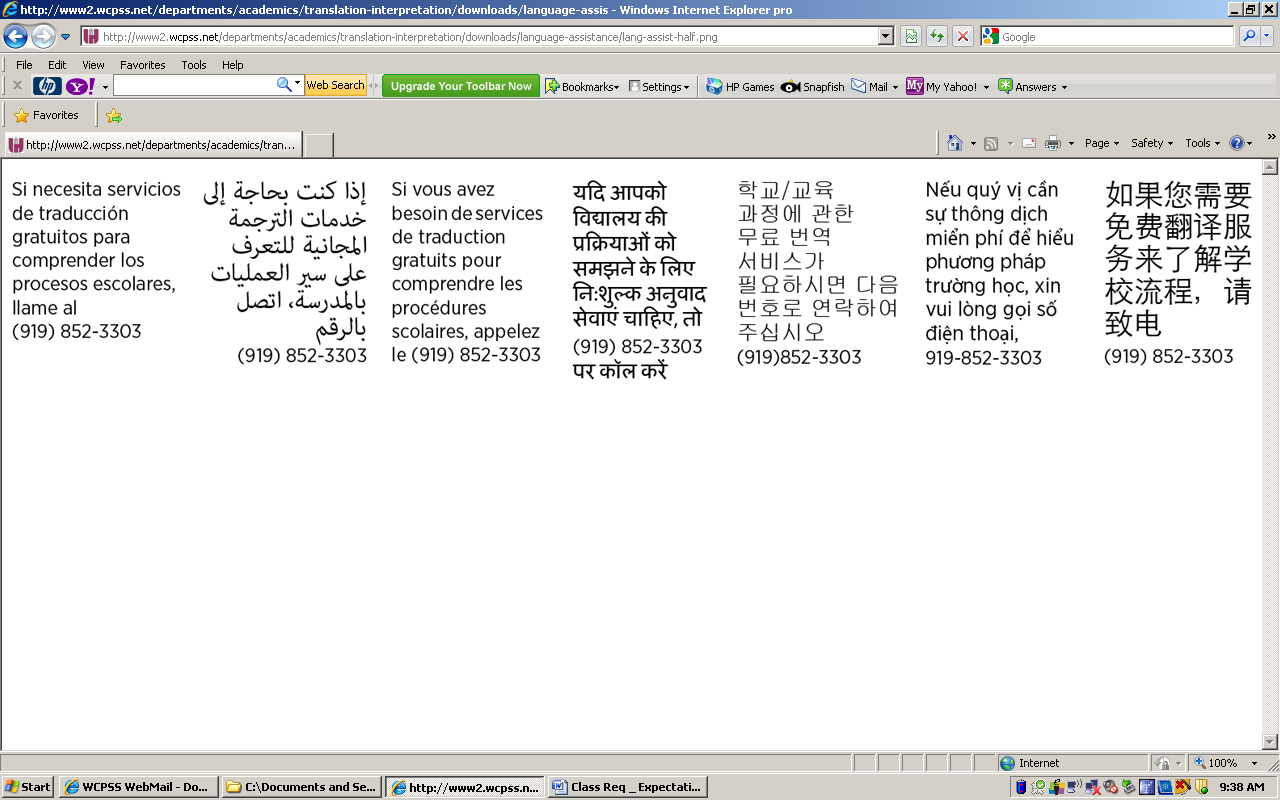  BYOD (Bring Your Own Device) at Heritage High School:As of the 2016-17 School Year, HHS is officially a BYOD (Bring Your Own Device) School. As such, Students are required to sign the HHS/WCPSS BYOD Contract and Technology Usage Agreement. These forms only needs to be signed one time and will be kept on file. Other information concerning policies and procedures can be found at www.hhsbyod.weebly.com. However, the specific policy for mobile devices in every classroom is such:Students may use their devices in the classroom during instructional time, with teacher direction and instruction.Teachers will display a RED card/signal indicating that your device is powered off, put away, and is NOT in use.Teachers will display a YELLOW card/signal indicating that your device is on silent and is face down on the desk. Student should ask before using.Teachers will display a GREEN card/signal indicating that your device is in use as directed by the teacher.Around the School Building:Red Zones:  The device MUST be OFF and away at all times.RestroomsLocker roomsGym (Outside of Teacher directed instruction.)Green Zones: The device, when in use, must be on SILENT or VIBRATE at all times.Supervised Instructional Areas (i.e. Locker bays, Media Center, Outdoor classrooms)HallwaysCafeteria/Commons areaBYOD Inappropriate Use and Discipline:Inappropriate use of devices in the classroom Teacher will give student two options:Choice 1 → Student can Personally place the device in a “Cell Jail” in a secured location in the classroom (i.e. File cabinet, Teacher Desk, anywhere that can be locked with teacher access.) and receive it back at the end of the class.Choice 2 → Student will be sent to the office. Note: On the second offense of inappropriate use, student no longer has a choice. It will default to the Admin option.R:  Respect	I:  Integrity	S:  Self-discipline	K:  KindnessREMEMBER:  MATH IS NOT A SPECTATOR SPORTSchool:  (919) 570-5600E-mail:  rwalters@wcpss.netWebsite:  waltersmathclasses.weebly.comMrs. Walters’ Honors Math Plus Syllabus Acknowledgement**Parents!!   Please sign this section of the syllabus, certifying that you have read through it with your student and agree to the procedures and policies herein. Also, I have had great success in communicating via email.  If you check your email regularly, please include your email address.    Only parent/guardian email addresses please!!  Please have your student return this Acknowledgement document, the Husky Honor Code, and the Calculator Usage Agreement to me by the beginning of class on Friday, Sept. 1, 2017.  Thank you!     (please print legibly )Sincerely,Mrs. Walters_______________________________Student Name_______________________________Signature of Parent or Guardian_______________________________Parent’s Name_______________________________Parent’s E-mail Address_______________________________Parent’s Primary Phone Number_______________________________Parent’s Secondary Phone Number_______________________________Best time to callIs there anything else I should know about your student to help him or her succeed in my class?____________________________________________________________________________________________________________________________________________________________________________(please print legibly )